       September 2017          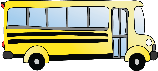 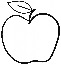 SundayMondayTuesdayWednesdayThursdayFridaySaturday27282930Back to School BBQ!311244th day of 20172VJ-J DayJapan signed peace treat officially ending WWII, 19453Treaty of Paris signed ending Revolutionary War, 17834Labor Day!No School!51st day of School!6Pilgrims set sail from England, 16207Grandma Moses’, the artist, born, 18608Jack Prelutzky born, 29409Teddy Bear Day10Grandparents’ Day11Patriots Day 9/1112Olympic Track Star Jesse Owens’ Birthday, 191313-Roald Dahl born, 1916-Positive Thinking Day-National Peanut Day-Scooby Doo’s Birthday-Milton Hershey born, 185714Picture Day!Francis Scott Key wrote the ‘Star Spangled Banner’, 181415Tomie de Paola born, 193416National Play-Doh Day17Constitution DayU.S. Constitution Signed, 178718New York Times first published in 185119International Talk Like a Pirate Day2021-International Peace Day-H.G. Wells born, 186622-1st day of Autumn-Band-aid invented, 1920-First Ice cream cone invented, 190323Nintendo founded in 1889, made playing cards24National Punctuation Day25-Mary Poppins 1st show in 1964-Balboa discovered the Pacific Ocean, 151326Johnny Appleseed’s born John Chapman, 177427Bernard Waber born 1924281st Airport opened 190929Stan Berenstain born 192930Safety Pin invented